АДМИНИСТРАЦИЯ СЕЛИВАНОВСКОГО РАЙОНА 
УПРАВЛЕНИЕ ОБРАЗОВАНИЯот 10 февраля 2016 года                                                                                  №  76Об итогах муниципального этапаобластного фестиваля «Хоровод дружбы»детского областного общественного движения «Созвездие льва»	Во исполнение приказа управления образования администрации района от 08.12.2015 № 692 «О проведении муниципального этапа областного фестиваля «Хоровод дружбы» детского областного общественного движения «Созвездие льва», в целях поддержки детского общественного объединения «Рассвет» в период с 11 ноября по 23 декабря 2015 года районный фестиваль «Хоровод дружбы» среди школьных детских общественных объединений, входящих в состав районного детского общественного объединения «Рассвет» (далее - Конкурс).В Конкурсе приняли участие 4 школьных детских общественных объединения: «Школьная планета Я и МЫ», МОУ «Красногорбатская СОШ», «Белый парус» МОУ Волосатовской СОШ, «Мы» МОУ Новлянской СОШ, «Республика Триэр» МОУ «Малышевская СОШ» и совет РДОО «Рассвет».	На Конкурс было представлены: кукольное представление, вокальное произведение, сопровождающееся видеорядом, стихотворения, презентации, видеоролики национальной тематики фестиваля.	Жюри отметило глубину, целостность, объем и зрелищность представленных материалов.	Рассмотрев работы, представленные в оргкомитет Конкурса, и руководствуясь Положением о Конкурсе, п р и к а з ы в а ю:1. Утвердить итоги Конкурса согласно приложению.2. Наградить победителей и призёров Конкурса Грамотами управления образования администрации Селивановского района.3. Руководителям образовательных организаций рассмотреть возможность поощрения педагогов, подготовивших победителей и призёров Конкурса.4. Работы победителей и призёров отправить на областной этап Конкурса.5. Главному специалисту, эксперту МУ «ЦБУ и МР системы образования» Грибковой О.Н.:5.1. Разместить информацию об итогах Конкурса на сайте управления образования администрации района.5.2. Довести итоги Конкурса до сведения руководителей образовательных организаций.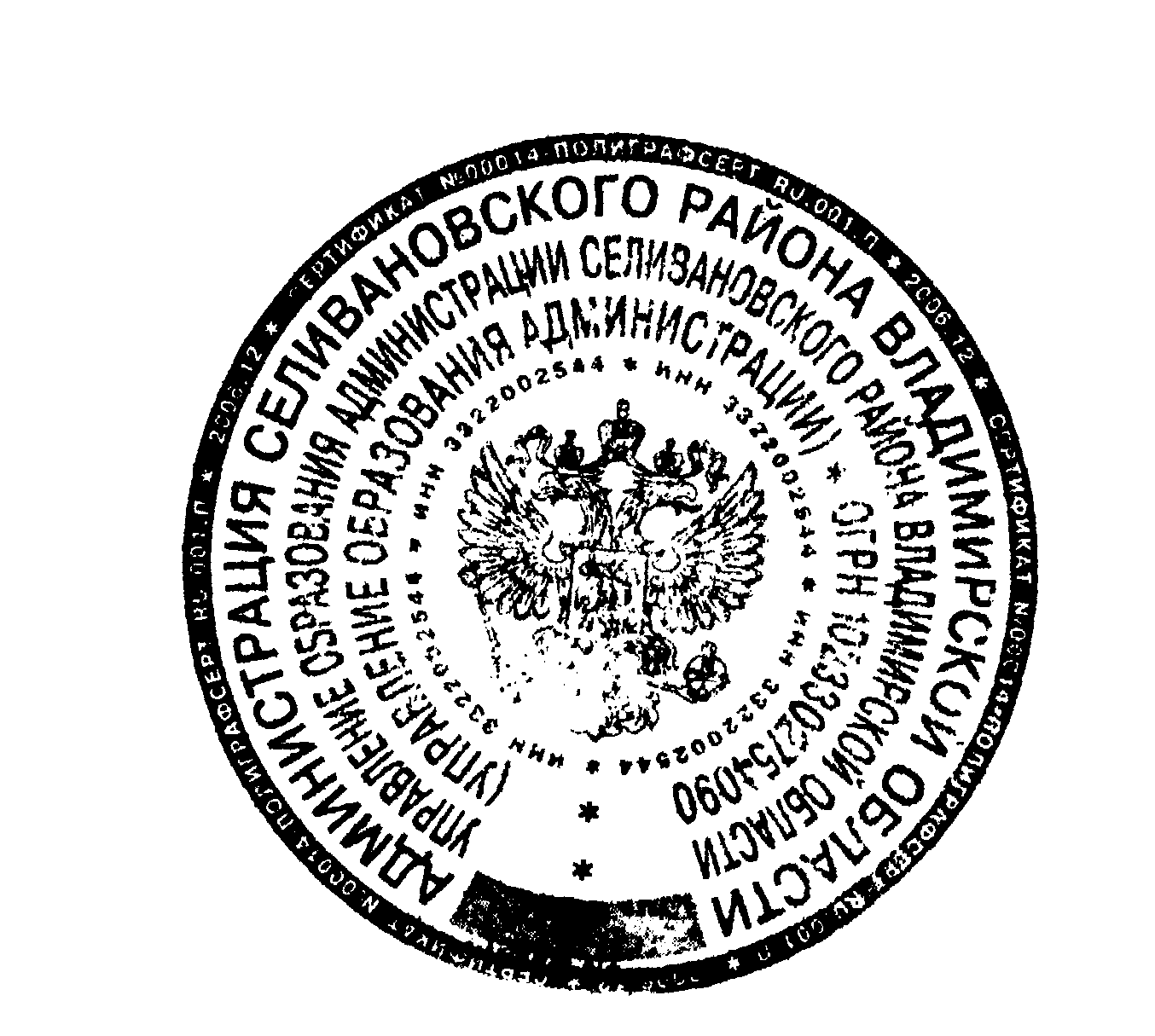 6. Контроль за исполнением настоящего приказа оставляю за собой.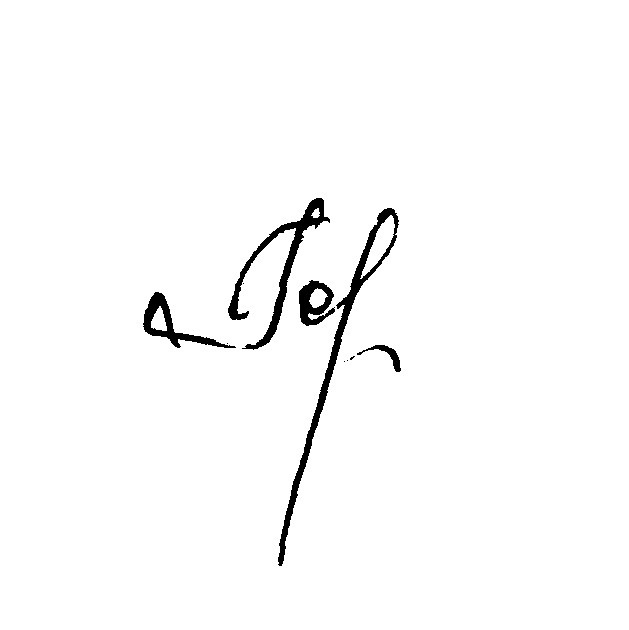 Начальник управления образования                                                 Н.С. Горшкова               Приложениек приказу управления образованияот 10.02.2016 № 76Итогимуниципального этапа областного фестиваля «Хоровод дружбы»детского областного общественногодвижения «Созвездие льва»1 место – МОУ «Малышевская СОШ» ДШО «Республика Триэр»
Участники: Шамина  Анна, 9 классУткина  Елизавета, 8 классСергеева  Снежана, 8 классКаржов  Павел, 7 классЛебедева  Ангелина, 8 классМалыгина  Марина, 8 классРуководитель - Большакова Надежда Николаевна2 место - МОУ Волосатовская СОШ ДШО «Белый Парус» Участница: Петрович Дарья, 7 классРуководитель - Лезов Николай Евгеньевич3 место - МОУ «Красногорбатская СОШ»ДШО «Школьная планета Я и МЫ»Участница: Сухиташвили Виктория, 8 классРуководитель - Ефимова Елена ВладимировнаП Р И К А 3